ОПЫТ ОЦЕНИВАНИЯ МЕТАПРЕДМЕТНЫХ РЕЗУЛЬТАТОВ В НАЧАЛЬНОЙ ШКОЛЕУчитель начальных классов МОУ Любимской ООШ им. В.Ю.ОрловаШестерикова Наталья Викторовна2019 годСодержаниеВВЕДЕНИЕ……………………………………………………………………………..3Глава 1. ОПЫТ ОЦЕНИВАНИЯ МЕТАПРЕДМЕТНЫХ УНИВЕРСАЛЬНЫХ УЧЕБНЫХ ДЕЙСТВИЙ………………………………………………………………….4 1.1. Подходы к оцениванию метапредметных результатов в начальной школе…...41.2. Мониторинг метапредметных УУД в начальной школе………………………..61.3. Итоговые комплексные работы …………………………………………………121.4. Текущее и тематическое оценивание…………………………………………13Глава 2. ОРГАНИЗАЦИЯ КОРРЕКЦИОННО-РАЗВИВАЮЩЕЙ РАБОТЫ С УЧАЩИМИСЯ, ИСПЫТЫВАЮЩИМИ ТРУДНОСТИ В ФОРМИРОВАНИИ МЕТАПРЕДМЕТНЫХ УУД……………………………………………………….……162.1. Возможности УМК образовательной системы Л.В. Занкова в формировании и развитии метапредметных УУД………………………………………………………...172.2. Виды заданий и упражнений, направленных на развитие                         метапредметных УУД…………………………………………………………………...18 2.3. Организация уроков в рамках системно-деятельностного подхода…………182.4. Проектная и исследовательская деятельность как способ развития метапредметных УУД…………………………………………………………………...20ЗАКЛЮЧЕНИЕ………………………………………………………………………..21ЛИТЕРАТУРА………………………………………………………………………...24ПРИЛОЖЕНИЯ ВВЕДЕНИЕВ соответствии с Федеральным государственным образовательным стандартом начального общего образования одним из объектов системы оценки, её содержательной и критериальной базой выступают метапредметные результаты освоения обучающимися основной образовательной программы начального общего образования: регулятивные, коммуникативные и познавательные универсальные учебные действия. К ним относятся:способность обучающегося принимать и сохранять учебную цель и задачи; самостоятельно преобразовывать практическую задачу в познавательную; умение планировать собственную деятельность в соответствии с поставленной задачей и условиями ее реализации и искать средства ее осуществления; умение контролировать и оценивать свои действия, вносить коррективы в их выполнение на основе оценки и учета характера ошибок, проявлять инициативу и самостоятельность в обучении;умение осуществлять информационный поиск, сбор и выделение существенной информации из различных информационных источников;умение использовать знаково­символические средства для создания моделей изучаемых объектов и процессов, схем решения учебно­познавательных и практических задач;способность к осуществлению логических операций сравнения, анализа, обобщения, классификации по родовидовым признакам, к установлению аналогий, отнесения к известным понятиям;умение сотрудничать с педагогом и сверстниками при решении учебных проблем, принимать на себя ответственность за результаты своих действий.Начальная школа должна помочь детям освоить эффективные средства управления учебной деятельностью, развить способности к сотрудничеству. Успешность решения данных задач во многом зависит от того, как устроена система оценивания: насколько она информативна, насколько она поддерживает и стимулирует учащихся; насколько точную обратную связь она обеспечивает. Важно правильно оценить уровень метапредметных образовательных результатов и по возможности скорректировать работу для улучшения всех направлений: познавательных, коммуникативных, регулятивных.Глава 1. ОПЫТ ОЦЕНИВАНИЯ МЕТАПРЕДМЕТНЫХ УНИВЕРСАЛЬНЫХ УЧЕБНЫХ ДЕЙСТВИЙ Метапредметные образовательные результаты являются предметом оценки в составе итоговых работ для 4 класса. Но отслеживать процесс их формирования необходимо в течение всех четырех лет обучения в начальной школе. Цель работы: организация процесса оценивания метапредметных универсальных учебных действий в начальной школе для получения информации о состоянии и динамике уровня их сформированности.Задачи:- отбор методик для мониторинга, оценки уровня сформированности метапредметных универсальных учебных действий у младших школьников;- получение информации об уровне развития метапредметных УУД у каждого ученика и класса в целом на разных этапах обучения в начальной школе;- анализ полученных результатов развития универсальных учебных действий  учащихся;- организация коррекционно-развивающей работы с учащимися, испытывающими трудности в формировании метапредметных УУД.1.1. Подходы к оцениванию метапредметных результатов в начальной школеУровень сформированности универсальных учебных действий, представляющих содержание и объект оценки метапредметных результатов, может быть качественно оценен и измерен в следующих основных формах.Во-первых, достижение метапредметных результатов может выступать как результат выполнения специально сконструированных диагностических задач, направленных на оценку уровня сформированности конкретного вида универсальных учебных действий.Во-вторых, достижение метапредметных результатов может рассматриваться как инструментальная основа (или как средство решения) и как условие успешности выполнения учебных и учебно­практических задач средствами учебных предметов.Наконец, достижение метапредметных результатов может проявиться в успешности выполнения комплексных заданий на межпредметной основе. В частности, широкие возможности для оценки сформированности метапредметных результатов открывает использование проверочных заданий, успешное выполнение которых требует освоения навыков работы с информацией.Таким образом, оценка метапредметных результатов может проводиться в ходе различных процедур. Например, в итоговых проверочных работах по предметам или в комплексных работах на межпредметной основе целесообразно осуществлять оценку (прямую или опосредованную) сформированности большинства познавательных учебных действий и навыков работы с информацией, а также опосредованную оценку сформированности ряда коммуникативных и регулятивных действий.В ходе текущей, тематической, промежуточной оценки может быть оценено достижение таких коммуникативных и регулятивных действий, которые трудно или нецелесообразно проверить в ходе стандартизированной итоговой проверочной работы. Например, именно в ходе текущей оценки целесообразно отслеживать уровень сформированности такого умения, как взаимодействие с партнером: ориентация на партнера, умение слушать и слышать собеседника; стремление учитывать и координировать различные мнения и позиции в отношении объекта, действия, события и др.В своей практике я использую практически все основные вышеперечисленные формы контроля. Каждая из них имеет свои преимущества. Кроме того, использование различных форм контроля дает мне более полную, объективную информацию об уровне сформированности у обучающихся предметных, личностных и метапредметных умений.Наиболее точным измерительным инструментом для отслеживания и оценки процесса развития универсальных учебных действий является мониторинг. Разработанные способы оценки данных мониторинга помогают мне сделать выводы как относительно отдельного учащегося (о его продвижении к метапредметным образовательным результатам начальной школы), так и относительно групп учащихся, имеющих сходные особенности и проблемы. Данные мониторинга позволяют  проводить целенаправленную работу по реализации индивидуального подхода к обучению каждого ребенка, регулированию темпа прохождения учебной программы, методов и форм организации учебной деятельности учащихся на уровне групп и класса в целом.Итоговые комплексные работы позволяют мне проследить динамику формирования ряда  предметных навыков, имеющих большое значение для всего процесса обучения. Комплексные работы дают возможность для сбора дополнительных данных к оценке таких важнейших универсальных способов действий, как рефлексия, способность к саморегуляции, самоконтролю, самокоррекции.Итоговые проверочные работы по предметам в зависимости от успешности выполнения заданий по математике, русскому языку, чтению, окружающему миру, технологии и другим предметам  и с учетом характера ошибок, допущенных учениками, позволяют сделать вывод о сформированности ряда познавательных и регулятивных действий обучающихся. Преимуществом этих двух последних способов оценки является то, что предметом измерения становится уровень присвоения обучающимся универсального учебного действия, обнаруживающий себя в том, что действие занимает в структуре учебной деятельности обучающегося место операции, выступая средством, а не целью активности ребенка.1.2. Мониторинг метапредметных УУД в начальной школеДля  отслеживания процесс формирования метапредметных УУД в начальной школе   требуются специальные диагностические процедуры. Осуществлять мониторинг метапредметных УУД мне помогает специально разработанный в рамках образовательной системы Л.В. Занкова, по которой я работаю,  учебно-методический комплект «Учимся учиться и действовать» (авторы комплекта: Т.В. Меркулова, А.Г. Теплицкая, Т.В. Беглова, М.Р. Битянова).Выбор мною данной методики был обусловлен рядом причин:во-первых, в состав УМК «Учимся учиться и действовать» входит программа педагогической диагностики «Школьный старт», позволяющая дать учителю объективную и полную оценку уровня начальной (стартовой) готовности ребенка, поступившего в первый класс, и уже в начале учебного года наметить пути коррекционно-развивающей работы с целью преодоления выявленных проблем;во-вторых, данный УМК удобен в применении и обработке полученных результатов.  Цель мониторинга по УМК «Учимся учиться и действовать» – отслеживание развития и формирования УУД у учащихся начальных классов для проектирования и своевременной корректировки учебного процесса. Предлагаемый мониторинг позволяет учителю решить ряд задач: 1) определять уровень сформированности УУД каждого ученика на разных этапах обучения в начальной школе и своевременно ставить перед собой коррекционно-развивающие педагогические задачи; 2) отслеживать индивидуальную динамику продвижения учащихся к метапредметным образовательным результатам, определять на этой основе проблемные зоны в решении задач образования детей и разрабатывать стратегии помощи учащимся, испытывающим трудности в формировании тех или иных УУД; 3) отслеживать результативность работы по формированию УУД на уровне отдельных классов, ставить на этой основе задачи по совершенствованию образовательного процесса в классе, параллели, звене школы и подбирать педагогические и управленческие средства их достижения. Стартовая диагностика – первая мониторинговая процедура, которая проводится в начале обучения. Чтобы вовлечь каждого первоклассника  в процесс обучения, помочь ему включиться в учебную ситуацию, общение и деятельность с максимальным положительным для него результатом, необходимо выявить уровень стартовой готовности. Именно диагностика стартовой готовности к систематическому обучению является для учителя одним из инструментов эффективной организации образовательного процесса. Ведь ребенок, которому были созданы оптимальные условия в начале обучения, быстрее адаптируется к школьной жизни.С этой целью в сентябре 2015-2016 учебного года в течение третьей и четвертой недели обучения детей в школе мы провели стартовую диагностическую работу по УМК «Школьный старт»: рабочая  тетрадь  для первоклассников (авторы Беглова Т.В., Битянова М.Р., Теплицкая А.Г. и методические рекомендации для учителя (авторы Беглова Т.В., Битянова М.Р.,Меркулова Т.В., Теплицкая А.Г.), разработанную в рамках образовательной системы Л.В. Занкова, по которой я преподаю. Она позволила определить уровень готовности каждого ребенка к освоению учебной программы и достижению планируемых результатов в соответствии с ФГОС НОО по 17 показателям Название показателей стартовой готовности и краткие характеристики каждого умения представлены в приложении. (Приложение 1  таблица 1)Основная процедура, которая была предложена детям – письменные задания, представленные в рабочей тетради ученика. В моем классе диагностика стартовой готовности проходила с учащимися ежедневно (кроме пятницы), в начале 2 и 3 уроков в течение 5-10 минут. Перед выполнением каждого задания детям зачитывалась подробная инструкция, представленная в методическом пособии для учителя (авторы Т.В. Беглова, М.Р. Битянова, Т.В. Меркулова, А.Г. Теплицкая) и в рабочей тетради ученика.  Оценка педагогической готовности к обучению проводилась по следующим направлениям:инструментальная готовность (15 показателей), отражающая, в какой мере ребенок обладает специальными инструментами переработки учебной информации (умениями или способностями), которые являются важной предпосылкой формирования универсальных личностных и метапредметных учебных действий;личностная готовность (2 показателя), характеризующая отношение ребенка к учению: является ли знание и сам процесс познания ценностью для первоклассника.Данная диагностика дала следующие результаты: из 100% обучающихся (18 человек) 89% (16 человек) имели базовый уровень личностной готовности и только 22% (4 человека) базовый уровень инструментальной готовности. Как утверждают авторы программы, этот не слишком часто встречающийся вариант может быть частным случаем педагогической запущенности. С таким сочетанием результатов педагог, по мнению авторов, может также столкнуться, работая с детьми с особыми образовательными потребностями(иначе говоря, с ОВЗ). Но на начало учебного года только двое детей моего класса имели рекомендации ПМПК: обучение по адаптированной образовательной программе VII вида.Наибольшее затруднение у детей вызвали задания, связанные с:- умением  видеть закономерность в изучаемой информации (базовый уровень – 22%; низкий уровень – 78%);- следовать инструкции при выполнении учебных действий (базовый уровень - 22%; низкий уровень – 78%); - устанавливать логические связи «причина-следствие» между явлениями (базовый уровень –22%; низкий уровень – 78%); - умением опираться на зрительный образ для удержания в памяти учебной информации  (базовый уровень – 39%; низкий уровень – 61%); - умением устанавливать количественные отношения типа «больше – меньше» между объектами и явлениями (базовый уровень – 33%; низкий уровень – 67%); - умением анализировать объекты и обнаруживать в них существенные признаки понятий (базовый уровень – 22%; низкий уровень – 78%).Более детальный анализ результатов стартовой диагностики представлен в приложении. (Приложение 2, таблицы 2 и 3)Полученные результаты свидетельствовали о преобладании низкого уровня инструментальной готовности и базового уровня  личностной готовности обучающихся. Таким образом, будучи высокомотивированным на учение, инструментально большинство детей моего класса оказаться крайне уязвимыми: не готовыми обучаться на основе тех заданий и тех образовательных ситуаций, которые будут предъявляться им в учебном процессе.Продолжением методики «Школьный старт» (педагогическая диагностика стартовой готовности к успешному обучению в начальной школе) является мониторинг «Учимся учиться и действовать» (авторы Беглова Т.В., Битянова М.Р., Меркулова Т.В., Теплицкая А.Г.), позволяющий организовать диагностику уровня развития метапредметных УУД с 1 по 4 класс ежегодно.  Он дает возможность учителю отследить динамику учащихся в уровне сформированности основных метапредметных УУД, сформулированных в ФГОС НОО.Данный мониторинг проводился в моем классе в конце каждого учебного года (в апреле) на основе системы специально разработанных заданий предметного или межпредметного характера, представленных в рабочей тетради ученика. Каждое задание было направлено на выявление уровня развития одного УУД. Об уровне сформированности того или иного УУД можно было судить на основе измерения показателей. От 1 к 4 классу число показателей в проводимом мониторинге постепенно увеличивалось.В 1-м классе в конце 2015-2016 учебного года оценивался уровень сформированности восьми основных универсальных учебных действий: двух регулятивных умений (планирование и оценка);  шести познавательных умений (анализ, синтез, сравнение, классификация, обобщение, установление причинно-следственных связей).Затем процесс формирования УУД отслеживался ежегодно по этой же методике, но уже ориентированной на учащихся 2, 3 и 4 классов. Во втором классе в конце 2016-2017 учебного года был проведен второй итоговый мониторинг метапредметных УУД. Он позволил изучить уровень развития тринадцати универсальных учебных действий (к восьми метапредметным показателям с первого класса добавились еще пять новых): трех регулятивных умений (планирование, оценка и контроль); семи познавательных умений (анализ, синтез, сравнение, классификация, обобщение, установление причинно-следственных связей, аналогия); трех коммуникативных умений (речевое высказывание, точка зрения и вопросы). Последний мониторинг метапредметных УУД у нас прошел в третьем классе в апреле 2017-2018 учебного года. Он отслеживал уровень и динамику развития уже девятнадцати метапредметных умений. К тринадцати вышеперечисленным во втором классе УУД добавилось еще шесть: два регулятивных (определение границ собственных знаний и умений; корректировка плана учебных действий); три познавательных (отнесение объектов к известным понятиям; использование данных из диаграмм и таблиц; построение индуктивных умозаключений); и одно коммуникативное (умение пользоваться информацией, представленной в нескольких источниках). Результаты проведенных мониторингов представлены в приложении. (Приложение 3,  таблицы 1, 2, 3; диаграммы 1, 2, 3)Данные, представленные в приложении, свидетельствуют о положительной динамике развития учебных компетенций учащихся от класса к классу. В развитии отдельных умений наблюдался стабильный прогресс: умение оценивать и планировать свою деятельность (регулятивные УУД); осуществлять логические действия анализа, синтеза и сравнения (познавательные УУД), высказывать свою точку зрения и задавать вопросы для получения от партнера по коммуникации необходимых сведений (коммуникативные УУД). Большинство детей моего класса перешли на новый этап в развитии УУД.В соответствии с планом работы школы в апреле - мае 2019 года мы планируем провести мониторинг метапредметных УУД у моих четвероклассников. Его цель – определить уровень сформированности метапредметных универсальных учебных действий у выпускников начальной школы, отследить динамику их продвижения к метапредметным образовательным результатам на основе данных, полученных за предыдущие годы (в 1 - 3 классах).  Как и в предыдущие годы, они будут измеряться с помощью заданий и диагностических уроков, представленных в рабочей тетради (авторы Т.В. Беглова, М.Р. Битянова, Т.В. Меркулова, А.Г. Теплицкая). В мониторинге для 4 класса будет отслеживаться уровень сформированности следующих метапредметных умений:регулятивные:- умение определять границы собственных знаний и умений для постановки учебных задач;- умение планировать действия в соответствии с учебной целью;- умение самостоятельно осуществлять контроль учебных действий;- умение корректировать план учебных действий в соответствии с изменением условий;- умение использовать критерии, предложенные взрослым, для оценивания учебных действий;познавательные:- умение осуществлять логические действия «анализ», «синтез», «сравнение», «классификация», «обобщение»;- умение устанавливать причинно-следственные связи в изучаемом круге явлений;- умение строить простые умозаключения по аналогии;- умение относить объекты к известным понятиям;- умение использовать данные диаграмм и таблиц для ответа на вопрос;- умение строить индуктивные умозаключения;коммуникативные:- умение формулировать и аргументировать свою точку зрения;- умение задавать вопросы для получения от партнера по коммуникации необходимые сведения;- умение строить речевое высказывание в соответствии с задачами учебной коммуникации;- умение находить ответ на вопрос, используя информацию, представленную в нескольких источниках.Результаты данного мониторинга будут представлены на педагогическом совете школы в конце учебного года. 1.3. Итоговые комплексные работы Комплексная письменная работа - одна из форм итогового оценивания. Она  позволяет выявить и оценить как уровень сформированности важнейших предметных аспектов обучения, так и компетентность ребёнка в решении разнообразных учебных задач. Проведение комплексной письменной контрольной работы полезно потому, что именно в такой форме предполагается осуществлять оценку успешности и эффективности деятельности общеобразовательных учреждений, региональных систем образования.В своей работе я использую итоговые комплексные работы для начальной школы, разработанные авторами С.Г. Яковлевой, О.Б. Логиновой. Все они имели схожую структуру и строились на основе несплошного (с иллюстрациями) текста, к которому давался ряд заданий по русскому языку и чтению, математике, окружающему миру. Задачи комплексных работ заключались в установлении уровня овладения ключевыми умениями (сформированность навыков чтения, умение работать с текстом, понимать и выполнять инструкции) на каждом этапе обучения в начальной школе, позволяющими успешно продвигаться в освоении учебного материала на следующем этапе обучения.Итоговые комплексные работы состояли из двух частей — основной и дополнительной. В основной части работ задания были направлены на оценку сформированности таких способов действий и понятий, которые служат опорой в дальнейшем обучении. В работы входили задания по русскому языку, чтению, математике. Содержание и уровень сложности заданий основной части соотносился с таким показателем достижения планируемых результатов обучения, как «учащиеся могут выполнить самостоятельно и уверенно». Поэтому выполнение заданий основной части было обязательно для всех учащихся, а полученные результаты рассматривались как показатель успешности достижения обучающимися базового уровня требований. В отличие от заданий основной части задания дополнительной части имели болеевысокий уровень сложность; их выполнение требовало самостоятельного «рождения» детьми  нового знания или умений непосредственно в ходе выполнения работ, более активного привлечения личного опыта. Поэтому выполнение заданий дополнительной части для учащихся было необязательно — они выполнялись только на добровольной основе.Результаты выполнения итоговых комплексных работ по классам представлены в приложении. (Приложение 4, таблицы 1, 2, 3)Анализ результатов итоговых комплексных  работ показал, что количество детей, не справившихся с заданиями (уровень ниже базового) от класса к классу уменьшается: с 5 человек (28%) в 1-м классе до 3 человек (17%) в 3-м классе. В то же время увеличивается количество учащихся, которые вышли на базовый и повышенный уровень: 6 человек (33%) в 1-м классе,  8 человек (44%) во 2-м классе и   15 человек (83%) в 3-м классе.1.4. Текущее и тематическое оцениваниеОдним из ключевых требований к метапредметным результатам освоения обучающимися ООП НОО является умение контролировать и оценивать свои действия, вносить коррективы в их выполнение на основе оценки и учета характера ошибок, проявлять инициативу и самостоятельность в обучении. Для достижения обучающимися этого результата, в своем классе я использую в учебном процессе формирующий подход к оценке учебных достижений. Важнейшим вектором формирующего оценивания является движение в двух направлениях: первое – к осознанию  учеником разрыва между тем, чего он хочет достичь (в знаниях, понимании, умениях), и тем, где он находится в данный момент. Второе – к планированию того, что ученик сделает, чтобы этот разрыв сократить. Только точная и конкретная обратная связь помогает ученику понять, как он может добиться улучшений. Учащиеся нуждаются в информации и руководстве, для того чтобы планировать следующие шаги в обучении. Ученику нужно точно показать на его сильные стороны и посоветовать, как их развить; быть конструктивным в отношении слабостей; обеспечить ученику возможность улучшить свою работу. Для реализации данного подхода я применяю алгоритм оценивания, предложенный М.А. Пинской, который легко применяется на любом предмете школьного курса.1. Показываю, что получилось хорошо. В письменной работе ученика я нахожу удачные места, которые соотносятся с учебными целями, и выделяю их (подчеркиваю, беру в рамку, выделяю цветом).2. Указываю, что нуждается в улучшении (исправлении). В тетради ученика я отмечаю места в работе, которые необходимо исправить. Для этого использую специальные символы: стрелки, галочки и т.д.3. Даю рекомендации о необходимых исправлениях. В работе ученика я пишу, что нужно сделать для исправления и улучшения работы, чтобы он знал, как ему добиться нужного результата. Для этого использую один из трех способов: напоминание установленной учебной цели; приведение примера выполнения работы; демонстрация формулы, конкретные выражения, слова, способа записи, которые надо копировать.4. Внесение исправлений детьми. На уроке я выделяю время, чтобы учащиеся смогли прочитать рекомендации и сделать соответствующие исправления в своей работе.Кроме техник  формирующего оценивания в своей практике я использую критериальное оценивание, позволяющее оценить ученику не только результат  деятельности, но и процесс работы, приводящий к этому результату. Особенностью такого оценивания является то, что учащимся изначально известны критерии, по которым будет оцениваться их работа. В работе с младшими школьниками я использую методику цветовых дорожек и светофора, разработанную Г.А. Цукерман. Цветовые дорожки позволяют ученику, пользуясь цветными карандашами, самостоятельно оценить, насколько он понял материал, может ли выполнить задание, уверенно ли чувствует себя при ответе на вопрос. Выбрав один из трех цветов, ученики делают пометки в своих тетрадях рядом с домашней или классной работой. Красный цвет – это сигнал того, что ученику трудно выполнить задание; желтый – неуверенности; зеленый – уверенности в своих силах, имеющихся знаниях. Светофор – другой вариантом той же методики. На уроке учащиеся, используя карточки трех цветов (красного, желтого и зеленого) сигнализируют о том, могут ли они самостоятельно справиться с предложенной учебной задачей. Данная методика позволяет мне быстро ориентироваться на уроке, видеть, достигнуты ли поставленные цели и задачи урока.Особый интерес у моих учеников вызывает работа, связанная с составлением тестов по изученному материалу.  Ее суть состоит в том, что учащиеся самостоятельно формулируют вопросы по теме. Самые удачные из них впоследствии используются в проверочной работе по данной теме. Эта методика позволяет мне выявить уровень понимания учащимися изученного материала, повысить активную роль детей в процессе обучения.  С целью организации полученных учащимися знаний по теме, представления их  логичным и содержательным способом, я использую в работе с младшими школьниками кластерные карты. Они помогают ученикам создать образы причинно-следственных отношений. Использование кластерных карт облегчает понимание учащимися изучаемых явлений, помогает анализировать сложные системы. Для оценки результатов совместной работы учащихся на уроке и в проектной деятельности я использую методику М.А. Пинской «Карта оценки групповой презентации». Ученикам предлагается заполнить определённую форму, когда они будут смотреть презентацию группы. При оценке результатов   я предлагаю детям использовать следующие варианты ответов: «+» – отличная работа; «=» – хорошая работа; «—» – слабая работа. Пример карты оценки групповой презентации представлен в приложении. (Приложение 5)Использование в своей работе методик формирующего и критериального оценивания позволило мне: - повысить интерес у младших школьников к изучаемому материалу;- сделать процесс обучения более осознанным;- получать информацию о том, в какой степени реализованы образовательные цели и задачи, поставленные на уроке, и что целесообразно сделать или изменить, чтобы ученики достигли следующих уровней овладения материалом.Учащимся данные методики позволили получать вовремя и во всей полноте соответствующую обратную связь, а также научиться самостоятельно оценивать то, как они овладели изученным материалом.  Глава 2. ОРГАНИЗАЦИЯ КОРРЕКЦИОННО-РАЗВИВАЮЩЕЙ РАБОТЫ С УЧАЩИМИСЯ, ИСПЫТЫВАЮЩИМИ ТРУДНОСТИ В ФОРМИРОВАНИИ МЕТАПРЕДМЕТНЫХ УУДДля достижения метапредметных результатов необходима целенаправленная коррекционно-развивающая работа на протяжении всего периода обучения в начальной школе. Она началась после анализа результатов стартовой диагностики, проведенной в 1-м классе в начале учебного года.Данные проведенной стартовой диагностики потребовали от меня, как от педагога, организовать коррекционно-развивающую работу с учащимися, имеющими низкий уровень инструментальной готовности направленную на формирование ключевых умений, позволяющих в дальнейшем достичь положительных образовательных результатов.Эта работа шла по следующим направлениям:1) внесение корректив в планирование и содержание учебных занятий с учетом полученных результатов;2) анализ УМК образовательной системы Л.В. Занкова с целью выделения заданий и упражнений, направленных на отработку умений;2) отбор типичных заданий и упражнений, при выполнении которых большинство детей испытывали трудности, включение их в содержание учебного материала;3) организация уроков, в основе которых лежит деятельностный подход;4) организация проектной и исследовательской деятельности младших школьников.2.1. Возможности УМК образовательной системы Л.В. Занкова в формировании и развитии метапредметных УУДУМК образовательной системы Л.В.Занкова направлены на формирование у младших школьников  предметных,   метапредметных и личностных умений. Учитывают возрастные особенности младших школьников, содержат задания, близкие и понятные детям этого возраста. Учитывая слабые способности младших школьников к абстрактному мышлению, задачи имеют практическую направленность. Частое использование проблемных ситуаций способствует активизации мыслительной деятельности учащихся и более прочному запоминанию учебного материала. Содержание учебных предметов разработано на основе межпредметной и широкой внутрипредметной интеграции.Учебный материал и структура его представления, разнообразные творческие задания обеспечивают дифференциацию обучения, то есть создают условия для индивидуального развития каждого ребенка. Представленные задания предполагают увеличение доли самостоятельной работы учащихся на уроке, обеспечивают разнообразие видов умственной деятельности. В учебниках существует возможность к организации собственной учебной  деятельности  учащихся.В приложении представлены показатели стартовой готовности и приведены примеры учебных заданий из УМК по системе Л.В. Занкова, способствующих формированию  данных умений. (Приложение 6, таблица 1) 2.2. Виды заданий и упражнений, направленных на развитие                         метапредметных УУДДля достижения положительных результатов в формировании универсальных умений у младших школьников мною были подобраны из дополнительной литературы задания и упражнения, помогающие мне организовать на уроке и во внеурочной деятельности коррекционно-развивающую работу с учащимися, показавшими низкий уровень инструментальной готовности к систематическому обучению (примеры таких заданий и упражнений представлены в приложении). На уроках и во внеурочной деятельности при выполнении с учащимися специально подобранных заданий я придерживалась следующих правил:1) на выполнение таких заданий выделяла больше времени, не применяла эти задания в условиях его дефицита;2) не использовала такие задания и упражнения для проверки степени усвоения предметных знаний;3) каждый раз ребенку (группе детей) сначала оказывала помощь  в выполнении действий, которые положены в основу задания (сложить образ в целое, выделить необходимые детали образа, установить логические или иные отношения между объектами и др.), а затем уже предлагала учащимся выполнить само учебное задание.В приложении представлены примеры отдельных заданий и упражнений для учащихся начальной школы, направленных на формирование и развитие метапредметных универсальных учебных действий. (Приложение 7)2.3. Организация уроков в рамках системно-деятельностного подходаОдним из самых важных моментов в моей работе, направленных на развитие и формирование метапредметных универсальных учебных действий младших школьников, являлось построение уроков, основанных на системно-деятельностном подходе. В организации таких уроков я опираюсь на структуру деятельности, предложенную А.Н. Леонтьевым.Согласно концепции А.Н. Леонтьева в структуре любой деятельности, в том числе и учебной, можно выделить следующие компоненты: потребность, предмет (как образ желаемого результата), мотив,  целеобразование, планирование, действия (операции), анализ результата.Освоение детьми учебной деятельности осуществлялось с самого начала обучения в школе.На первых этапах я сама ставила цель урока, осуществляла планирование, объясняла назначение конкретных заданий, которые учащимся предстоит выполнить самостоятельно затем контролировала и оценивала их действия по заранее определенным критериям, проводила рефлексию способов действия, которые освоили учащиеся. Дети под моим руководством проходили через ситуацию деятельности, но их самостоятельность на данном этапе была минимальна – на этапе выполнения предложенного действия по плану.На втором этапе я ставила цель урока, организовывала планирование и определение этапов урока, объясняла назначение конкретных заданий, но учащиеся не только самостоятельно их выполняли, но и осуществляли контроль и оценивание полученных результатов.На третьем этапе я предлагала учащимся еще и этап планирования порядка действий в соответствии с целью, поставленной на уроке.На четвертом этапе  я создавала потребность в изучении нового материала, а учащиеся самостоятельно определяли на ее основе цель, порядок действий и осуществляли все следующие этапы учебной деятельности по разрешению учебной ситуации.Наглядно процесс освоение детьми учебной деятельностью можно представить в виде схемы, где цветом выделены этапы, выполняемые учащимися самостоятельно.Подчеркну, что в задачи начальной школы входит прохождение первых двух этапов. Как показывает личная практика, в ряде случаев дети уже в 3–4 классах с моей помощью могут планировать этапы урока в соответствии с целью, но в полном объеме метапредметные УУД, связанные с планированием и целеполаганием развиваются уже в основной школе, поэтому эти УУД не могут быть предметом контроля и оценки у обучающихся начальной школы. Организация уроков в начальной школе, основанная на деятельностном подходе, позволила мне создать оптимальные условия, прежде всего, для развития регулятивных универсальных учебных действий, таких как, умение планировать собственную деятельность в соответствии с поставленной задачей; способность обучающегося принимать и сохранять учебную цель и задачи; умение контролировать и оценивать свои действия, вносить коррективы в их выполнение на основе оценки и учета характера ошибок и ряда коммуникативных – умение сотрудничать с педагогом и одноклассниками при решении учебных проблем и задач.2.4. Проектная и исследовательская деятельность как способ развития метапредметных УУДОдной из самых актуальных форм организации учебной деятельности детей является проект. Каждый год со своими учениками мы создаем проекты по разным учебным предметам. Один из них, «Растения моего края», участвовал в муниципальном конкурсе на лучший учебный проект в начальной школе и стал финалистом. Данный проект был организован во 2-м классе в рамках предмета «Окружающий мир». В ходе работы над проектом второклассники провели ряд практических работ исследовательского характера, направленных на определение роли растений в нашей жизни, экологического состояния школьного двора. Дети вносили предложения и принимали участие в практической деятельности, направленной на охрану растительного мира родного края.Сегодня всё более актуальным становится использование приёмов и методов, которые формируют умения самостоятельно добывать новые знания, собирать необходимую информацию, выдвигать гипотезы, делать выводы и умозаключения. А именно эти умения формируются в исследовательской деятельности. Огромный потенциал для проведения исследовательских работ заложен в предметной области «Окружающий мир».  Вот только часть исследований, которые провели  обучающиеся под моим руководством: изучение свойств воды, воздуха, полезных ископаемых, условий, необходимых для прорастания семян, роста и развития растений.ЗАКЛЮЧЕНИЕУровень достижения метапредметных результатов является предметом итоговой оценки освоения обучающимися основной образовательной программы начального общего образования. Итоговая оценка четвероклассников определяется с учётом их стартового уровня и динамики образовательных достижений, поэтому отслеживать процесс формирования метапредметных УУД необходимо в течение всех лет обучения в начальной школе.Осуществлять оценку метапредметных результатов мне помогают такие процедуры, как мониторинг, итоговые комплексные работы на межпредметной основе, текущие и тематические оценивание, основанное на формирующем и критериальном подходе. Все эти процедуры оценивания позволяют мне получить достоверную информацию о том, насколько успешно происходит у учащихся процесс формирования и развития универсальных учебных действий, определить проблемные зоны в решении задач образования учащихся и разработать на этой основе стратегии помощи детям, испытывающим трудности в формировании тех или иных метапредметных УУД.Данные проведенных оценочных процедур свидетельствуют о положительной динамике развития учебных компетенций учащихся моего класса на протяжении трех лет обучения в школе, начиная с первого класса. В развитии отдельных умений наблюдается стабильный прогресс: умение оценивать и планировать свою деятельность (регулятивные УУД); осуществлять логические действия анализа, синтеза и сравнения (познавательные УУД), высказывать свою точку зрения и задавать вопросы для получения от партнера по коммуникации необходимых сведений (коммуникативные УУД). Большинство детей моего класса перешли на новый этап в развитии УУД. В соответствии с планом работы школы в апреле - мае 2019 года мы планируем провести мониторинг и итоговую комплексную работу у моих четвероклассников. Его цель – определить уровень сформированности метапредметных универсальных учебных действий у выпускников начальной школы, отследить динамику их продвижения к метапредметным образовательным результатам на основе данных, полученных за предыдущие годы (в 1 - 3 классах). Полученные данные мониторинга метапредметных УУД будут важны, прежде всего, для меня, как учителя, так как позволят лучше понять эффективность моей работы. Педагогам среднего звена, которые будут работать с этим классом в следующем учебном году, результаты мониторинга  помогут поставить первоочередные задачи и грамотно подобрать средства, необходимые для их решения, опираясь на реальный уровень развития метапредметных УУД у детей моего класса.Результаты этого мониторинга, несомненно, будут интересны и родителям моих учеников. В перспективе я планирую представить на родительском собрании обобщенные диаграммы (рейтинг, прогресс по классу) уровня сформированности метапредметных УУД, а каждому родителю в отдельности передать информацию о его ребенке.  (Приложение 8)Совместный анализ данных позволит мне и родителям наметить план общих действий по преодолению имеющихся трудностей либо дальнейшему развитию учащегося.ЛИТЕРАТУРААсмолов А.Г. Как проектировать универсальные учебные действия в начальной школе: от действия к мысли: пос. для учителя / А.Г. Асмолов, Г.В. Бурменская, И.А. Володарская [и др.]; под ред. А.Г. Асмолова. – М.: Просвещение, 2008. Беглова Т.В., Битянова М.Р., Меркулова Т.В., Теплицкая А.Г. Методические рекомендации к рабочей тетради «Школьный старт». Педагогическая диагностика стартовой готовности к успешному обучению в начальной школе / Под ред. M.Р.Битяновой. 3-е изд. - Самара: Издательство «Учебная литература»: Издательский дом «Федоров», 2013. Достижение метапредметных и личностных результатов средствами деятельностного подхода: учебное пособие / О.В. Тихомирова, Н.В. Бородкина. – Ярославль: ГОАУ ЯО ИРО, 2015.Новые формы оценивания. Начальная школа / М.А. Пинская, И.М. Улановская. – 2-е изд. – М.: Просвещение, 2014.Планируемые результаты начального общего образования / [Л.Л. Алексеева, С.В. Анащенкова, М.З .Биболетова и др.]; под ред. Г.С. Ковалёвой, О.Б. Логиновой. – 3-е изд. – М.: Просвещение, 2011.Примерная основная образовательная программа образовательного учреждения: Начальная школа / Сост. Е.С. Савинов. – М.: Просвещение, 2010. Проектные задачи в начальной школе: пособие для учителя / [А.Б. Воронцов, В.М. Заславский, С.В. Егоркина и др.]; под ред. А.Б. Воронцова. – 3-е изд. – М.: Просвещение, 2011.Реализация системно-деятельностного подхода в образовательном процессе в свете требований ФГОС: материалы Интернет-конференции 24 декабря 2014 г.//государственное автономное образовательное учреждение дополнительного профессионального образования «Институт развития образования и социальных технологий». – Курган, 2015.Шумейко О. Н. Реализация системно-деятельностного подхода в процессе обучения [Текст] // Актуальные вопросы современной педагогики: материалы VIII Междунар. науч. конф. (г. Самара, март 2016 г.). — Самара: ООО "Издательство АСГАРД", 2016. Фещенко Т.С. Новые стандарты – новое качество работы учителя. Практико-ориентированное учебно-методичекое пособие [Текст] / Т.С. Фещенко. – М.: УЦ «Перспектива», 2013. Электронные ресурсыФедеральный государственный образовательный стандарт начального общего образования – Режим доступа: http://минобрауки.рф/документы/922Примерная основная образовательная программа начального общего образования – Режим доступа: http://fgosreestr.ru/node/2067Проектирование уроков на основе системно-деятельностного подхода в образовательном процессе: [Электрон.ресурс]. - М.: Сборник материалов. Режим доступа: http://vechernyaya59.narod.ru/DswMedia/postroenieuroka-sistemno-deyatel-npodxod-.pdf.ПРИЛОЖЕНИЕ 1ПЕДАГОГИЧЕСКАЯ ДИАГНОСТИКА «ШКОЛЬНЫЙ СТАРТ»   Таблица 1Показатели стартовой готовности ребенка к обучениюПРИЛОЖЕНИЕ 2Таблица 1ПЕДАГОГИЧЕСКАЯ ДИАГНОСТИКА «ШКОЛЬНЫЙ СТАРТ»  (2015-2016 УЧ. ГОД)Сводная таблица данных диагностикиИнструментальная готовность (показатели 1-15)Базовый уровень готовности присваивается сумме выше 24 баллов, низкий - от 24 до 0.Личностная готовность (показатели 16,17)Базовый уровень - 4-2 балла, низкий - 1-0 баллов.Таблица 2Сводная таблица данных диагностики «Школьный старт» (по умениям)ПРИЛОЖЕНИЕ 3Результаты мониторинга метапредметных УУД (по классам)Таблица 1Регулятивные УУДТаблица 2ПознавательныеУУДТаблица 3КоммуникативныеУУДДиаграмма 1Диаграмма 2Диаграмма 3ПРИЛОЖЕНИЕ 4РЕЗУЛЬТАТЫ ИТОГОВЫХ КОМПЛЕКСНЫХ РАБОТТаблица 1МОУ Любимская ООШ им. В.Ю.ОрловаАнализ выполнения итоговой комплексной работы в 1 классеКласс:  1 «Б»                       Учитель:  Шестерикова Н.В.В классе       18    человек;        Выполняли  18  человек;Итого:Общая успеваемость:  72%Качество: 33%Таблица 2МОУ Любимская ООШ им. В.Ю.ОрловаАнализ выполнения итоговой комплексной работы во 2 классеКласс:  2 «Б»                       Учитель:  Шестерикова Н.В.В классе       18    человек;        Выполняли  16  человек;Итого:Общая успеваемость: 75%                        Качество: 44%Таблица 3МОУ Любимская ООШ им. В.Ю.ОрловаАнализ выполнения итоговой комплексной работы в 3 классеКласс: 3 «Б»                       Учитель: Шестерикова Н.В.В классе 18 человек       Выполняли 18 человекИтого:Общая успеваемость: 83%ПРИЛОЖЕНИЕ 5Карта оценки групповой презентации (М.А.Пинской)Фамилия, имя: ______________________________________________________________________Дата: _______________________________________________________________________________ Группа, которую наблюдал: ___________________________________________________________ Группа работала над темой. Презентация группы была интересной (голос, движение, взаимодействие, контакт с аудиторией). Презентация была понятной и визуально ясной – она помогла мне лучше понять тему.  Все члены группы участвовали в презентации.  Все участники отнеслись к проекту серьезно.  Группа подробно и детально отвечала на вопросы.  Презентация была содержательной (броское начало, детали в середине, хорошее заключение).  Я узнал новые вещи из презентации.  Презентация хорошо отработана (без ошибок, каждый человек знает свою часть). Выступающие говорили ясно и громко, так что всем было слышно.ПРИЛОЖЕНИЕ 6Таблица 1Примеры заданий из УМК системы Л.В.Занкова, направленных на развитие метапредметных УУДПРИЛОЖЕНИЕ 7Задание № 1Предмет: математика (раздел «Работа с текстовыми задачами»).Класс: 1. Предметное умение:  уметь решать текстовые задачи.Метапредметное умение: моделирование, познавательные логические и знаково-символические действия.  Описание заданияВыбери модель, которая не подходит к условию задачи.У Толи было 6 машинок, а у Миши на 2 машинки больше. Верный ответ: схема  слева внизу (под номером2).Критерии оценки:Верный ответ – 1баллМаксимальный балл – 1.  Задание № 2Класс: 1.Метапредметное умение: устанавливать логические связи типа «причина-следствие» между явлениями.Характеристика задания: В данном задании  детям предлагаются пять пар рисунков. Каждая пара объединена общим сюжетом. Некоторые пары рисунков передают правильную последовательность событий, некоторые нет. Детям необходимо определить, правильно ли задана последовательность событий и явлений в каждой паре. Слово учителя: «Рассмотрите рисунки. Установите, что было вначале, а что потом. Если художник изобразил события в правильном порядке, поставь рядом с рисунками «плюс +», если порядок неправильный – «минус -». Правильные ответы: 1 +, 2 3 -, 4 +, 5 -. Критерии оценки: Задание выполнено полностью или допущена 1 ошибка – 2 балла 1 балл. Допущены 2-3 ошибки – 1 балл. Допущено более трех ошибок или задание не выполнено – 0 баллов.Задание № 3Класс: 1.Метапредметное умение: видеть закономерность в изучаемой информации.Характеристика задания: В задании  ребенку необходимо продолжить узор из геометрических фигур  и ряд чисел.Слово учителя: «В этом задании вам нужно будет продолжить узор из  геометрических фигур  и ряда чисел».Необходимые материалы: цветные карандаши. Критерии оценки:Правильно продолжены оба узора – 2 балла. Правильно продолжен один узор – 1 балл.Есть ошибки в обоих узорах или задание не выполнено – 0 баллов.1. 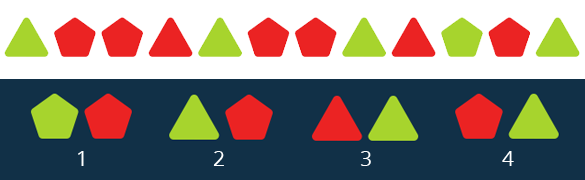 2. Задание № 4Предмет: русский язык (раздел «Фонетика»).Класс: 2.Предметное умение:  уметь выделять звуки, соотносить звуки и буквы в словах. Метапредметное умение: умение  использовать наблюдения для получения  информации  об особенностях изучаемого объекта; определять существенный признак для классификации; объединять части объекта.Описание заданияУчительница написала на доске слова и попросила первоклассников разделить эти слова на две группы и придумать каждой группе название.ЯМА, КОНЬ, ВАЗА, РОТ, УЛЕЙ, МАЙ, КУСТ, МАЯК, ЕЛЬ1. Алеша разделил слова по числу звуков, но сделал несколько ошибок. Найди их. Зачеркни слова, которые попали не в свою группу.2. Лена разделила слова на группы правильно, но забыла написать названия групп. Впиши названия групп в верхние строки.Верные ответы:  1. Слова (ЯМА, МАЯК). 2. Выделено основание (1 слог, 2 слога)Критерии оценки: Верный ответ по таблице 1 - 1 балл Верный ответ по таблице 2- 1 балл Максимальный балл -2.Задание № 5Предмет: математика (раздел «Геометрические величины»).Класс: 4.Предметное умение:  находить площадь прямоугольника по заданным величинам.Метапредметное умение:  умение работать с информацией, анализировать текстовую, изобразительную информацию в соответствии с учебной задачей, преобразовывать ее в таблицу.Описание заданияЗаполни таблицу, используя предложенный план квартиры. Найди общую площадь квартиры.Общая площадь квартиры:                                          3 м6 м             Комната                  Кухня                                           Прихожая       2 м                                    8 м                                     Верные ответы:  Общая площадь квартиры: 30 +12 + 6 =48 кв. м.Критерии оценки:Верно  заполнил таблицу –  1 балл. Верно  нашел площади комнаты, кухни, прихожей  – 1 балл.Верно записал решение и ответ нахождения общей площади квартиры – 1 балл.Максимальный балл – 3.ПРИЛОЖЕНИЕ 8ХАРАКТЕРИСТИКАучени __ 4  «Б»  класса  МОУ Любимской ООШ им. В.Ю. Орлова _________________________________________________________фамилия, имя, отчествоДата рождения: ____________Время поступления в школу ______________МЕЖЛИЧНОСТНЫЕ ОТНОШЕНИЯПоложение в коллективе: ______________________________________________________________Отношение к мнению коллектива, к требованиям, критическим замечаниям____________________Стиль отношений со сверстниками: ____________________________________________________Конфликтность:_______________________________________________________________________Внешняя реакция на критические замечания учителя и на оценки: ____________________________Участие в школьных мероприятиях: _____________________________________________________Выполнение общественных поручений: __________________________________________________Участие в общественно-полезном труде:__________________________________________________Уровень самооценки:__________________________________________________________________Культура поведения: __________________________________________________________________УЧЕБНАЯ ДЕЯТЕЛЬНОСТЬОтношение к учёбе: ___________________________________________________________________Качество выполнения работы:  __________________________________________________________Уровень развития внимания:  ___________________________________________________________Запоминание учебного материала: _______________________________________________________Вызывает повышенный интерес:  ________________________________________________________Испытывает существенные трудности: ___________________________________________________ Внешняя реакция на неудачи в учёбе:  ___________________________________________________КРАТКАЯ ХАРАКТЕРИСТИКА СФОРМИРОВАННОСТИ УУДПРИМЕЧАНИЯ ОТ ШКОЛЬНОГО ПСИХОЛОГА______________________________________________________________________________________________________________________________________________________________________________________________________________________________________________________________ПРИМЕЧАНИЯ ОТ КЛАССНОГО РУКОВОДИТЕЛЯ, УЧИТЕЛЯ_______________________________________________________________________________________________________________________________________________________________________________________________________________________________________________________________РОДИТЕЛИ__________________________________________________________________________________________________________________________________________________________________________ДОСТИЖЕНИЯ, УВЛЕЧЕНИЯ, ВНЕШКОЛЬНАЯ ДЕЯТЕЛЬНОСТЬДата: ____________                                                                               Классный руководитель: /                       /           Психолог:   _______________ /                        /  1 этап1 этап1 этап2 этап2 этап2 этап3 этап3 этап3 этап3 этап4 этап4 этап4 этап4 этаппотребностьпотребностьпотребностьпотребность↓↓↓↓предмет (образ желаемого результата)предмет (образ желаемого результата)предмет (образ желаемого результата)предмет (образ желаемого результата)↓↓↓↓мотивмотивмотивмотив↓↓↓↓целеобразованиецелеобразованиецелеобразованиецелеобразование↓↓↓↓планированиепланированиепланированиепланирование↓↓↓↓выполнение действий (операций)выполнение действий (операций)выполнение действий (операций)выполнение действий (операций)↓↓↓↓анализ результата.анализ результата.анализ результата.анализ результата.Показатель (умение ребенка)Учебный смысл умения1. Воспринимать знакомый объект как целое в условиях фрагментарного предъявления. В процессе формирования образа буквы, цифры, слова ребенок будет выполнять различные задания, предполагающие узнавание и достраивание этого образа до целого. Для того, чтобы успешно справляться с такими заданиями (даже если ребенок хорошо знает, как выглядит буква или цифра в целом своем виде), ему потребуется данное умение.2. Выделять из потока информации отдельные детали исходя из поставленной задачи. В первом классе ребенку будет предложено большое количество заданий, построенных на поиске «спрятанных» в картине предметов или живых существ, чтобы ребенок научился вычленять в сложном образе детали, ориентируясь на инструкцию взрослого (в дальнейшем - на условия задачи или учебную цель). Кроме того, в первом классе это умение понадобится ребенку при выполнении заданий, направленных на формирование образа буквы и цифры. Без них трудно обойтись, так как они помогают ребенку запомнить зрительное начертание нужных знаков.3. Видеть существенные признаки в образе воспринимаемого объекта. Узнавание знакомого предмета, явления в схематическом образе по существенным признакам - важная предпосылка успешного обучения. Именно на основе этого умения будет развиваться образно-логическое мышление, которое в свою очередь невозможно без способности ребенка удерживать существенные признаки создаваемого объекта в самых разных схематических и художественных изображениях.4. Придерживаться заданной последовательности в процессе наблюдения. В процессе выполнения заданий исследовательского типа ребенку важно выработать определенную стратегию наблюдения (порядка, направления, логики и т.д.) и придерживаться ее. Это позволяет ему получать разнообразную и значимую для дальнейших логических выводов информацию. Данное умение является предпосылкой важной учебной способности подчинять свое восприятие определенной задаче, вырабатывать стратегию наблюдения, адекватную учебной задаче.5. Опираться на зрительный образ для удержания в памяти учебной информации. В учебниках встречается много заданий, построенных по принципу: «Смотри на картинку (или наблюдай)» или «Слушай меня». Сначала учитель предлагает ребенку соотносить новое знание, которое он излагает, со зрительными образами. Затем ребенку предлагается воспроизвести услышанное. При этом у него есть возможность опираться на тот же образ. Такие задания очень важны, так как они, выражаясь психологическим языком, учат ребенка опосредовать свою память. Тем самым возрастает способность к произвольному запоминанию.6. Устанавливать отношения типа «род-вид» между понятиями.Значение этих умений трудно переоценить, так как без них невозможно ни постижение природных закономерностей, ни практическая деятельность на уроках технологии, ни успешное освоение правил русского языка или математики. С первых же недель обучения ребенок должен соотносить явления или предметы по определенным признакам, группировать, обобщать и делать обоснованные выводы. Многие логические умения формируются педагогом в процессе обучения. Однако есть умения, на которые он опирается при выполнении заданий, считая их сформированными ранее. Данные умения - обязательная основа успешного выполнения таких заданий.7. Устанавливать логические связи типа «причина-следствие» между явлениями. Значение этих умений трудно переоценить, так как без них невозможно ни постижение природных закономерностей, ни практическая деятельность на уроках технологии, ни успешное освоение правил русского языка или математики. С первых же недель обучения ребенок должен соотносить явления или предметы по определенным признакам, группировать, обобщать и делать обоснованные выводы. Многие логические умения формируются педагогом в процессе обучения. Однако есть умения, на которые он опирается при выполнении заданий, считая их сформированными ранее. Данные умения - обязательная основа успешного выполнения таких заданий.8. Устанавливать количественные отношения типа «больше-меньше» между объектами и явлениями. Значение этих умений трудно переоценить, так как без них невозможно ни постижение природных закономерностей, ни практическая деятельность на уроках технологии, ни успешное освоение правил русского языка или математики. С первых же недель обучения ребенок должен соотносить явления или предметы по определенным признакам, группировать, обобщать и делать обоснованные выводы. Многие логические умения формируются педагогом в процессе обучения. Однако есть умения, на которые он опирается при выполнении заданий, считая их сформированными ранее. Данные умения - обязательная основа успешного выполнения таких заданий.9. Выделять объекты из множества других и объединять их в соответствии с поставленной задачей. Значение этих умений трудно переоценить, так как без них невозможно ни постижение природных закономерностей, ни практическая деятельность на уроках технологии, ни успешное освоение правил русского языка или математики. С первых же недель обучения ребенок должен соотносить явления или предметы по определенным признакам, группировать, обобщать и делать обоснованные выводы. Многие логические умения формируются педагогом в процессе обучения. Однако есть умения, на которые он опирается при выполнении заданий, считая их сформированными ранее. Данные умения - обязательная основа успешного выполнения таких заданий.10. Оперировать информацией с помощью образа, слова, схемы и знаков при выполнении учебных заданий. Успешность освоения тех или иных знаний или способов действия возрастает, когда ребенок приобретает их или учится применять с опорой на разный «язык»: слово, знак, схематический рисунок, образ. Поэтому в учебниках предлагаются задания, в которых дети должны быстро переходить с одного способа представления информации на другой внутри одного и того же задания. 11. Видеть закономерность в изучаемой информации. Умение обеспечивает возможность делать выводы на основе имеющейся информации и осуществлять прогнозы. Если ученик увидел закономерность, он сможет ее воспроизвести, продолжить, выполнить предлагаемое учебное действие 12. Анализировать объекты и обнаруживать в них существенные признаки понятий. Обучение в школе построено на слове, понятии. В самом начале 1 класса еще есть опора на образ предмета или явления, но с каждым днем роль понятийного мышления и слова будет возрастать. Для того чтобы облегчить переход от образа к слову, в учебнике ребенку предлагаются задания, построенные на узнавании и обозначении словом (понятием) различных явлений и предметов. Чтобы выполнить такие задания, ребенку необходимо вычленить в воспринимаемом объекте существенные признаки и на их основе соотнести объект со словом, его обозначающим. Бели ребенку трудно анализировать.воспринимаемый объект с точки зрения существенных признаков, он будет ошибаться в обозначении его словом. Данное умение является предпосылкой для развития более сложных умственных способностей: подводить под понятие на основе выделения существенных признаков и их обобщения, а также давать определения понятиям.13. Соотносить результат с образцом и устанавливать несоответствия.Лежит в основе умения анализировать свою работу и находить в ней ошибки. Является предпосылкой контрольно-оценочной деятельности. В основе этого умения лежит произвольное внимание и способность к анализу. 14. Следовать инструкции при выполнении учебных действий. Четкое следование инструкции - основа любого обучения. Ученик должен понять смысл задания и удерживать заданную последовательность действий до достижения результата. Является основой более сложного умения - выполнения задания по алгоритму.15. Использовать речь взрослого как источник информации при выполнении учебных заданий. Ребенок должен использовать коммуникативную ситуацию на уроке для получения учебной информации. Источником информации является не только педагог, но и одноклассники. Научившись ориентироваться на речь взрослого, ученик может переходить на новый, более сложный, уровень - учебное взаимодействие со сверстниками. Чтобы ребенок научился оперировать учебной информацией, полученной от сверстников, сначала он должен овладеть этим умением по отношению к взрослым. 16. Иметь позитивное эмоционально-ценностное отношение к учебной деятельности. Интерес ребенка к школе может поддерживаться многими факторами: общением со сверстниками и учителем, игровыми моментами, красивыми школьными принадлежностями и пр. Однако занять позицию ученика, а в будущем стать субъектом учебной деятельности, можно лишь при условии позитивного эмоционально-ценностного отношения к учебе. Этот показатель готовности является залогом успешного обучения в школе.17. Иметь мотивационную готовность выполнять учебные задания высокого уровня сложности. Высокий уровень сложности заданий поддерживает интерес ребенка к учебному процессу. Есть категории детей (тревожные, неуверенные), которые чувствуют дискомфорт в ситуации предъявления таких заданий. Эти дети нуждаются в особой поддержке педагога, помогающей им преодолеть страх, неуверенность. (Этот показатель готовности крайне важен, так как одним из дидактических принципов системы развивающего обучения JI.B.Занкова является обучение на высоком уровне 1 сложности с соблюдением меры трудности.).№п/пФ.И.обучающегосяИнструментальная готовностьИнструментальная готовностьИнструментальная готовностьИнструментальная готовностьИнструментальная готовностьИнструментальная готовностьИнструментальная готовностьИнструментальная готовностьИнструментальная готовностьИнструментальная готовностьИнструментальная готовностьИнструментальная готовностьИнструментальная готовностьИнструментальная готовностьИнструментальная готовностьИнструментальная готовностьИнструментальная готовностьЛичностная готовностьЛичностная готовностьЛичностная готовностьЛичностная готовность№п/пФ.И.обучающегося123456789101112131415∑-1Уровень1617∑-2УровеньДарья А.22222212221221227базовый224базовыйДарья А.22222202221111224низкий213базовыйАнастасия Б.22222212221221227базовый123базовыйИван Б.21221111111111219низкий213базовыйУльяна Б.0110100101010118низкий112низкийАндрей Б.10111111110111114низкий213базовыйЛюбовь Г.11111011101101213низкий123базовыйЕгор З.22112212122122124низкий224базовыйАртем З.12221121110112117низкий224базовыйДмитрий З.11111211211111117низкий224базовыйКсения К.222211221212112224низкий123базовыйПавел С.22222212220220225базовый224базовыйЕвгения С.22222111212112224низкий224базовыйКсения С.20221221122121223низкий114низкийАнастасия С.21221101111111117низкий224базовыйВалерия С.22222222221221228базовый224базовыйАнтон Т.12111111110110114низкий123базовыйСтепан Ф12211111211120118низкий224базовыйА2 балла, %6161676139442233503922223922566778ББазовый уровень, %2289ВНизкий уровень,%7811Компонент№ заданияПоказатель (Умение)Уровень (%)Уровень (%)Компонент№ заданияПоказатель (Умение)БазовыйНизкийИнструментальный НаблюдательностьИнструментальный 1.Воспринимать знакомый объект как целое в условиях фрагментарного предъявления6139Инструментальный 2.Умение выделять из потока информации отдельные детали исходя из поставленной задачи6139Инструментальный 3.Умение устанавливать отношения типа «род – вид» между понятиями6733Инструментальный 4.Придерживаться заданной последовательности в процессе наблюдения6139Инструментальный 5.Умение опираться на зрительный образ для удержания в памяти учебной информации3961Инструментальный Мыслительные способностиИнструментальный 6.Устанавливать отношения типа «род-вид» между понятиями4456Инструментальный 7.Умение устанавливать логические связи типа «причина – следствие» между явлениями2278Инструментальный 8.Умение устанавливать количественные отношения типа «больше – меньше» между
объектами3367Инструментальный 9.Умение выделять объекты из множества других и объединять их в соответствии с поставленной задачей5050Инструментальный 10.Оперировать информацией с помощью образа, слова, схемы и знаков при выполнении учебных заданий3961Инструментальный 11.Умение видеть закономерности в изучаемой информации2278Инструментальный 12.Анализировать объекты и обнаруживать в них существенные признаки понятия2278Инструментальный Контрольные (коррекционные) уменияИнструментальный 13.Соотносить результат с образцом и устанавливать несоответствия3961Инструментальный 14.Следовать инструкции при выполнении учебных действий2278Инструментальный Коммуникативные уменияИнструментальный 15.Умение использовать речь взрослого как источник информации при выполнении учебного задания5644Личностный16.Позитивное эмоционально-ценностное отношение к учебной деятельности6832Личностный17.Мотивационная готовность выполнять учебные задания высокого уровня сложности7822Метапредметное умениеМаксимальный балл (процент)Результаты по классам(в баллах и процентах)Результаты по классам(в баллах и процентах)Результаты по классам(в баллах и процентах)Метапредметное умениеМаксимальный балл (процент)1 класс2 класс3 классС 1 классаПланирование84 (100%)32 (38%)47 (56%)51(61%)С 1 классаОценка84 (100%)36 (43%)45 (54%)50(60%)Со 2 классаКонтроль84 (100%)24 (29%)34(40%)С 3 классаКоррекция84 (100%)36(43%)С 3 классаГраницы84 (100%)26(31%)Метапредметное умениеМаксимальный балл (процент)Результаты по классам(в баллах и процентах)Результаты по классам(в баллах и процентах)Результаты по классам(в баллах и процентах)Метапредметное умениеМаксимальный балл (процент)1 класс2 класс3 классС 1 классаАнализ84 (100%)29 (35%)41 (49%)57 (68%)С 1 классаСинтез84 (100%)41 (49%)47 (56%)54 (64%)С 1 классаСравнение84 (100%)42 (50%)48 (57%)57 (68%)С 1 классаКлассификация84 (100%)39 (46%)44 (52%)48 (57%)С 1 классаОбобщение84 (100%)40 (47%)42 (50%)46 (55%)С 1 классаПричинно-следственные связи84 (100%)44 (52%)44 (52%)47 (56%)Со 2 классаАналогия84 (100%)27 (32%)38 (45%)С 3 классаОтнесение к понятию84 (100%)20 (24%)С 3 классаДиаграммы и таблицы84 (100%)27 (32%)С 3 классаИндуктивное умозаключение84 (100%)25 (30%)Метапредметное умениеМаксимальный баллРезультаты по классамРезультаты по классамМетапредметное умениеМаксимальный балл2 класс3 классСо 2 классаРечевое высказывание84 (100%)28 (33%)48 (57%)Со 2 классаТочка зрения84 (100%)31 (37%)52 (62%)Со 2 классаВопросы84 (100%)29 (34%)49 (58%)С 3 классаОбъединение информации84 (100%)32 (38%)Номер заданияУчебный предметПроверяемые умения и учебный материалКоличество человек(выполнили)  % выполненного заданияКоличество человек(не выполнили) % невыполненного заданияОсновная часть (базовый уровень)Основная часть (базовый уровень)Основная часть (базовый уровень)Основная часть (базовый уровень)Основная часть (базовый уровень)Основная часть (базовый уровень)Основная часть (базовый уровень)1.Чтение, навыки чтенияСкорость чтения несплошного текста В баллах не оцениваетсяВ баллах не оцениваетсяВ баллах не оцениваетсяВ баллах не оценивается2.Русский язык, правописаниеУмение правильно без ошибок, пропусков и искажений букв списать предложение11 619393.Чтение, осознанность чтенияУмение на основе сопоставления текста и формулировки задания восстановить событийный ряд126711334.Математика, числа и величины.Умение сравнивать числа10568445.(1)Математика, числа и величины.Умение пересчитать предметы (в пределах 10) и записать результат с помощью цифр.12676335 (2)Математика, числа и величины.Умение выявить, установить и продолжить закономерность в ряду чисел10568446 (1)Русский язык, фонетика.Умение выделять буквы мягких согласных звуков в простых случаях.12676336 (2)Русский язык, фонетика.Умение соотнести и определить количество звуков и букв в слове.950950Дополнительная часть (повышенный уровень)Дополнительная часть (повышенный уровень)Дополнительная часть (повышенный уровень)Дополнительная часть (повышенный уровень)Дополнительная часть (повышенный уровень)Дополнительная часть (повышенный уровень)Дополнительная часть (повышенный уровень)7.Окружающий мир, природные объектыНаличие первоначальных представлений о природных объектах52813728 (1)Окружающий мир, природные объектыУмение читать информацию, представленную в виде схемы; приводить свои примеры объектов.52813728 (2)Окружающий мир, природные объектыУмение читать информацию, представленную в виде схемы; умение классифицировать объекты природы.42214789.Математика, числа и величины.Умение перевести текст на язык математики317158310.Русский язык/ чтение, высказывание, осознанность чтения.Умение дать ответ в виде комментария по прочитанному тексту; умение записать ответ в свободной форме.16179411.Русский язык, лексикаУмение объяснить значение слова.2111689результатотличный результатотличный результатотличный результатхороший результатхороший результатхороший результатудовлетворительный результатудовлетворительный результатне справились с работой13 баллов12 баллов11 баллов10 баллов9 баллов8 баллов7баллов6 балловменее 6 балловколичество человек002121435соотношениев %00116116221728Итого2 человека – 11%2 человека – 11%2 человека – 11%4 человека – 22%4 человека – 22%4 человека – 22%7 человек – 39%7 человек – 39%5 человек – 28%Номер заданияНомер заданияУчебный предметУчебный предметПроверяемые умения и учебный материалКоличество человекКоличество человек% выполненного заданияКоличество  человек% невыполненного задания% невыполненного заданияОсновная часть (базовый уровень)Основная часть (базовый уровень)Основная часть (базовый уровень)Основная часть (базовый уровень)Основная часть (базовый уровень)Основная часть (базовый уровень)Основная часть (базовый уровень)Основная часть (базовый уровень)Основная часть (базовый уровень)Основная часть (базовый уровень)Основная часть (базовый уровень)0.0.Чтение, навыки чтенияСкорость чтения несплошного текста Скорость чтения несплошного текста В баллах не оцениваетсяВ баллах не оцениваетсяВ баллах не оцениваетсяВ баллах не оцениваетсяВ баллах не оцениваетсяВ баллах не оценивается11Чтение, осознанность чтенияУмение ориентироваться в структуре текста, выделять главную мысль абзаца                     Умение ориентироваться в структуре текста, выделять главную мысль абзаца                     12127544252.12.1Чтение, выборочное чтениеУмение находить в тексте прямой ответ на поставленный вопрос                                       Умение находить в тексте прямой ответ на поставленный вопрос                                       10106266382.22.2Русский язык, правописаниеУмение правильно, без ошибок списывать предложение                                                       Умение правильно, без ошибок списывать предложение                                                       141488221333Русский язык, морфологияПервичное умение определять части речи.    Первичное умение определять части речи.    1010626638 4.1 4.1Окружающий мирУмение приводить примеры из исходного текста к предложенной классификации              Умение приводить примеры из исходного текста к предложенной классификации              885088504.24.2Русский язык, фонетика.Умение выделять буквы мягких согласных звуков в простых случаях.                              Умение выделять буквы мягких согласных звуков в простых случаях.                              12127544245.15.1Математика, числа и величины.Умение соотнести вопрос задачи с ее решением, понимать смысл арифметических действий                                                             Умение соотнести вопрос задачи с ее решением, понимать смысл арифметических действий                                                             11116155315.2.5.2.Математика, числа и величины.Вычислительные навыки при выполнении арифметических действий                                        Вычислительные навыки при выполнении арифметических действий                                        131381331966Математика, числа и величины.Умение находить величину, отвечающую заданному требованию                                   Умение находить величину, отвечающую заданному требованию                                   99567744Дополнительная часть (повышенный уровень)Дополнительная часть (повышенный уровень)Дополнительная часть (повышенный уровень)Дополнительная часть (повышенный уровень)Дополнительная часть (повышенный уровень)Дополнительная часть (повышенный уровень)Дополнительная часть (повышенный уровень)Дополнительная часть (повышенный уровень)Дополнительная часть (повышенный уровень)Дополнительная часть (повышенный уровень)Дополнительная часть (повышенный уровень)7Математика, числа и величины.Математика, числа и величины.Математика, числа и величины.Умение решать текстовую задачу с недостающими данными                                Умение решать текстовую задачу с недостающими данными                                4251275758.1Чтение, математика, работа с даннымиЧтение, математика, работа с даннымиЧтение, математика, работа с даннымиУмение заполнять таблицу, используя необходимую информацию                               Умение заполнять таблицу, используя необходимую информацию                               3191381818.2Математика, работа с даннымиМатематика, работа с даннымиМатематика, работа с даннымиПервичное умение ранжировать числа            Первичное умение ранжировать числа            2121488889.1Чтение, работа с информацией (интерпретация)Чтение, работа с информацией (интерпретация)Чтение, работа с информацией (интерпретация)Первичное умение интерпретировать и обобщать информацию, устанавливать связи Первичное умение интерпретировать и обобщать информацию, устанавливать связи 2121488889.2Чтение, работа с информацией (аргументация)Чтение, работа с информацией (аргументация)Чтение, работа с информацией (аргументация)Умение пояснять выбранное суждение           Умение пояснять выбранное суждение           1615949410Русский язык, окружающий мирРусский язык, окружающий мирРусский язык, окружающий мирПервичное умение строить свободное высказывание на заданную тему                    Первичное умение строить свободное высказывание на заданную тему                    1615949411Русский язык, лексикаРусский язык, лексикаРусский язык, лексикаУмение объяснять значение слова                        Умение объяснять значение слова                        212148888результатотличный результатхороший результатудовлетворительный результатне справились с работой16-18 баллов10-15баллов9 балловменее 9 балловколичество человек3544соотношениев %19313125Номер заданияУчебный предмет, раздел/ темаПроверяемые умения и учебный предметУровень сложности заданияМаксимальный баллУспешность выполнения (% выполнения заданий учащимися  школы)Основная часть (базовый уровень)Основная часть (базовый уровень)Основная часть (базовый уровень)Основная часть (базовый уровень)Основная часть (базовый уровень)Основная часть (базовый уровень)Чтение, навыки чтенияСкорость чтения несплошного текста про себя или шепотомбазовыйВ баллах не оцениваетсяОт 32 и более слов в минуту -1.1.Чтение, выборочное чтениеУмение находить в тексте ответ на поставленный вопрос.базовый115 (83%)1.2.Русский язык, правописаниеУмение правильно, без ошибок и искажений букв списывать предложениебазовый115 (83%)1.3.Русский язык, морфологияУмение выделять грамматическую основу в распространенном предложениибазовый113 (72%)1.4.Русский язык, морфологияУмение определять части речи – глагол и имя существительноебазовый112 (67%)2Чтение,  поисковоечтениеУмение находить в тексте конкретные сведения и ориентироваться в структуре текстабазовый112 (67%)3Чтение Интерпретация текстабазовый112 (67%)4Математика Умение  выполнять сравнительную приближенную оценку  (на глаз) величин (размеров или масс), опираясь на личный опыт и информацию из прочитанного текстабазовый112 (67%)5.1.Русский язык, орфографияУмение видеть и выделять орфограмму в слове: проверяемая безударная гласная в корне слова базовый111 (61%)5.2.Русский язык, орфографияУмение видеть и выделять орфограмму в слове: непроизносимая согласнаяБазовый113 (72%)5.3.Русский язык, орфографияУмение видеть и выделять орфограмму в слове: парная согласнаябазовый111 (61%)6.АРусский язык, фонетикаУмение дифференцировать звуки и буквыБазовый19 (50%)6Б.1Русский язык, фонетикаУмение выделять корень и приставку в словеБазовый113 (72%)6Б.2Русский язык, фонетикаУмение выделять буквы мягких согласныхБазовый19 (50%)7 АМатематика, числа и величиныУмение читать число и соотносить его с указанной в тексте датойБазовый113 (72%)7 БМатематика, числа и величиныЗнать разрядный состав числаБазовый112 (67%)7 ВМатематика, числа и величиныУмение производить вычисленияБазовый112 (67%)8Математика, текстовые задачиУмение решать составную текстовую задачу (в два действия) на сравнение именованных величинБазовый311 (61%)9Окружающий мир, географические объектыУмение работать с картой полушарий: узнавать по контурной карте такие природные объекты, как материки и океаныБазовый311 (61%)Дополнительная часть (повышенный уровень)Дополнительная часть (повышенный уровень)Дополнительная часть (повышенный уровень)Дополнительная часть (повышенный уровень)Дополнительная часть (повышенный уровень)Дополнительная часть (повышенный уровень)10Окружающий мир, географические объекты. Чтение (работа с текстом)Умение работать с картой полушарий на основе анализа текстаПовышенный39 (50%)11Математика, Текстовые задачи.Умение самостоятельно составлять математическую задачу, отвечающую заданным требованиям, и решать еёПовышенный25 (28%)12 АРусский язык.Чтение, работа с текстомУмение восстановить деформированный текстПовышенный24 (22%)12 БЧтение, работа с  текстомУмение озаглавить текстПовышенный24 (22%)12ВРусский язык высказываниеСвободное высказывание на заданную тему Повышенный23 (17%)13.Русский язык лексика морфологияУмение объяснять значение слова, выбрав для толкования два слова разных частей речиПовышенный22 (11%)14.Самооценка работы в группеВ баллах не оцениваетсяВ баллах не оцениваетсяВ баллах не оцениваетсяВ баллах не оцениваетсяКол-во обучающихсябазовый уровень1) 10 баллов за основную часть или 2)  за основную часть от 10 до 16 баллов и за дополнительную часть от 0 до 8 балловбазовый уровень1) 10 баллов за основную часть или 2)  за основную часть от 10 до 16 баллов и за дополнительную часть от 0 до 8 балловповышенный уровеньза дополнительную часть 9 и более баллов, а за основную часть 17 и более баллов.повышенный уровеньза дополнительную часть 9 и более баллов, а за основную часть 17 и более баллов.недостаточный уровеньза основную часть менее 10 баллов, независимо от результатов выполнения дополнительной частинедостаточный уровеньза основную часть менее 10 баллов, независимо от результатов выполнения дополнительной частичел.%чел.%чел.%1266%317%317%Показатель (умение ребенка)Примеры формулировок учебных заданий, виды заданий в учебниках 1 класса1. Воспринимать знакомый объект как целое в условиях фрагментарного предъявления.«Дорисуй предмет», «Допиши букву», «Дорисуй цифру».2. Выделять из потока информации отдельные детали исходя из поставленной задачи.«Найди и напиши буквы», «Сколько на рисунке пешеходов?» и пр. 3. Видеть существенные признаки в образе воспринимаемого объекта.«Кто/Что изображено на рисунке?», «Сложи сову из бумаги, сделай волка из коробки».4. Придерживаться заданной последовательности в процессе наблюдения.«Рассмотри рисунок и скажи», «Что можно узнать, "читая" эти рисунки?».5. Опираться на зрительный образ для удержания в памяти учебной информации.«Посмотри на рисунок и вспомни...».6. Устанавливать отношения типа «род-вид» между понятиями.«Объедини в группу», «Дополни каждую группу», «Какой предмет лишний?». 7. Устанавливать логические связи типа «причина-следствие» между явлениями.«Что было сначала?», «Понаблюдай и сделай вывод».8. Устанавливать количественные отношения типа «больше-меньше» между объектами и явлениями.«Определи, чего больше», «Сравни».9. Выделять объекты из множества других и объединять их в соответствии с поставленной задачей.«На какие группы можно разделить предметы?», «Раздели на разные группы».10. Оперировать информацией с помощью образа, слова, схемы и знаков при выполнении учебных заданий.«Прочитай "рассказ в картинках"», «Расшифруй», «Нарисуй пример в виде схемы».11. Видеть закономерность в изучаемой информации.«Продолжи узор», «Продолжи ряд», «Найди закономерность».12. Анализировать объекты и обнаруживать в них существенные признаки понятий.«Соедини слово (понятие) и рисунки, к которым эти слова относятся», «Определи, о чем идет речь», «Отгадай загадку».13. Соотносить результат с образцом и устанавливать несоответствия.«Сравни с образцом и найди ошибки», «Подчеркни такие же буквы, но маленькие», «Исправь опечатки».14. Следовать инструкции при выполнении учебных действий.«Выполни в заданном порядке», «Следуй инструкции», «Соедини буквы так же, как на образце».15. Использовать речь взрослого как источник информации при выполнении учебных заданий.«Послушай рассказ и сделай выводы».16. Иметь позитивное эмоционально-ценностное отношение к учебной деятельности.«Что тебе больше всего нравится в школе?», «Что сегодня было самым интересным?».17. Иметь мотивационную готовность выполнять учебные задания высокого уровня сложности.«Если хочешь, можешь выполнить и такое задание».Толя – 6 м.Миша  - ?, на 2 м. больше   1МишаТоля                                                                 3                   6 м.                         2 м.                                         ?                               2                  6 м.ТоляМиша                                            2 м.             4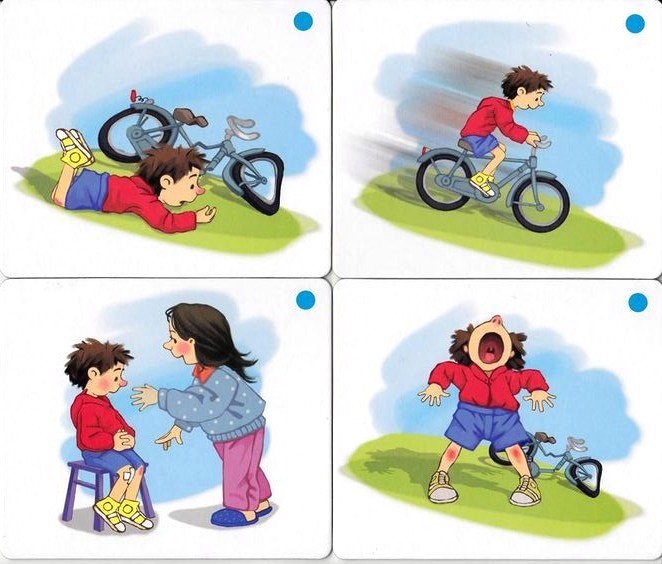 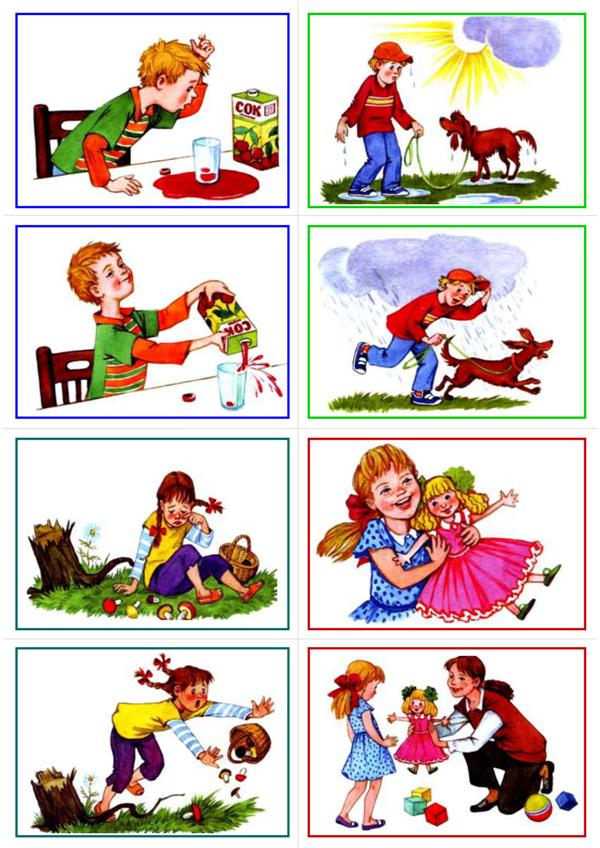 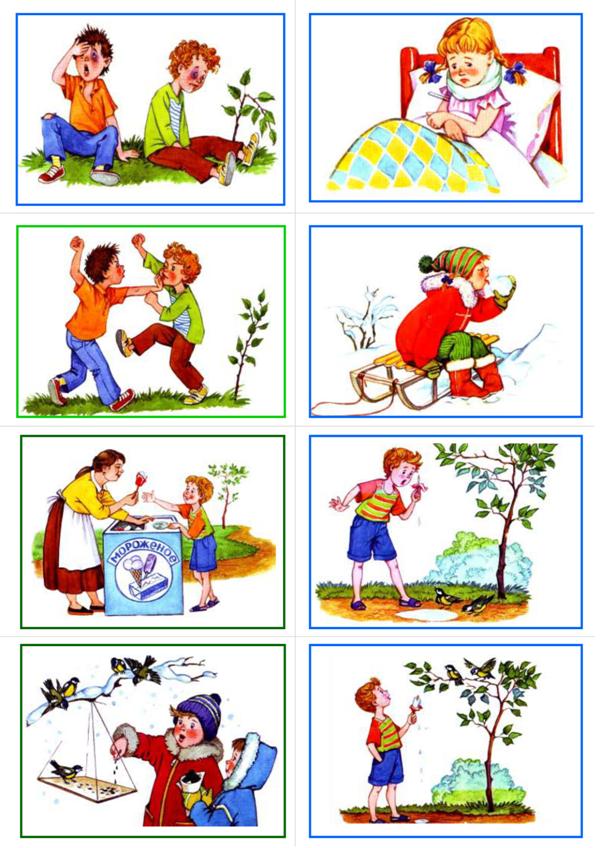 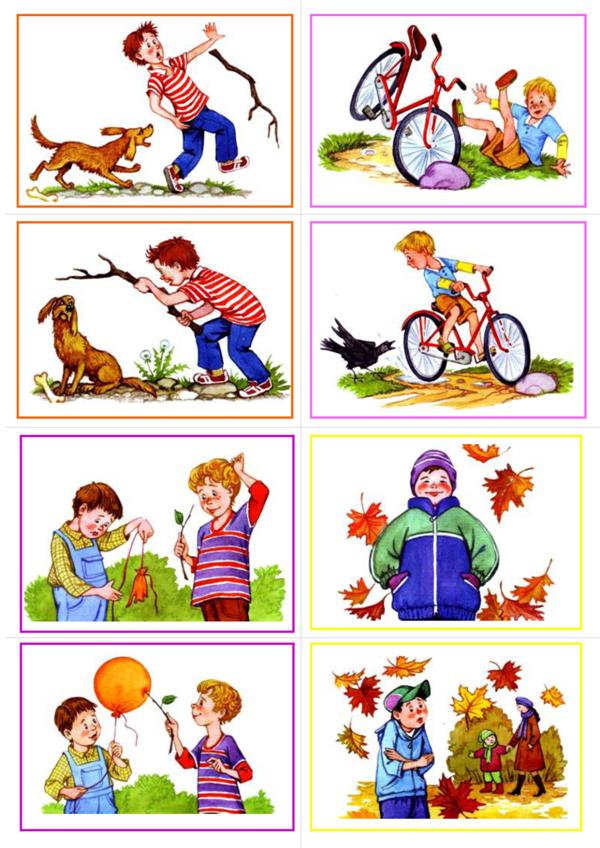 З звука4 звукаЯМАВАЗАКОНЬУЛЕЙРОТКУСТМАЙМАЯКЕЛЬКОНЬЯМАРОТВАЗАМАЙУЛЕЙКУСТМАЯКЕЛЬabSКомнатаКухняПрихожая аbSКомната 6 м5 м30 кв. мКухня 3 м4 м12 кв. мПрихожая 3 м2 м6 кв. мУУДОписание универсальных учебных действийУРОВЕНЬРегулятивные УУДконтроль в форме сличения способа действия и его результата с заданным эталоном с целью обнаружения отклонений и отличий от эталонаРегулятивные УУДкоррекция — внесение необходимых дополнений и корректив в план и способ действия в случае расхождения эталона, реального действия и его результатаПознавательные УУД - общеучебные УУДсмысловое чтение как осмысление цели чтения и выбор вида чтения в зависимости от цели, извлечение необходимой информации из текста, определение основной и второстепенной информации, свободная ориентация и восприятие текста художественного стиляПознавательные УУД - общеучебные УУД поиск и выделение необходимой информации; применение методов информационного поиска, в том числе с помощью компьютерных средств, структурирование знанийПознавательные УУД - общеучебные УУДосознанное и произвольное построение речевого высказывания в устной и письменной формеПознавательные УУД - общеучебные УУД выбор наиболее эффективных способов решения задач в зависимости от конкретных условийПознавательные УУД - общеучебные УУДрефлексия способов и условий действия, контроль и оценка процесса и результатов деятельностиПознавательные УУД - знаково-символические УУДмоделирование — преобразование объекта из чувственной формы в модель, где выделены существенные характеристики объекта (пространственно-графическая или знаково-символическая)Познавательные УУД - логические УУДанализ объектов с целью выделения признаков (существенных, несущественных)Познавательные УУД - логические УУДсинтез — составление целого из частей, в том числе самостоятельное достраивание с восполнением недостающих компонентовПознавательные УУД - логические УУДвыбор оснований и критериев для сравнения, сериации, классификации объектовПознавательные УУД - логические УУДподведение под понятие, выведение следствий; установление причинно-следственных связей; построение логической цепи рассуждений;  доказательство;  выдвижение гипотез и их обоснованиеПознавательные УУД - постановка и решение проблемыформулирование проблемы; самостоятельное создание способов решения проблем творческого и поискового характераКоммуникативные УУДразрешение конфликтов – выявление, идентификация проблемы, поиск и оценка альтернативных способов разрешения конфликта, принятие решения и его реализацияКоммуникативные УУДумение с достаточной полнотой и точностью выражать свои мысли в соответствии с задачами и условиями коммуникации, владение монологической и диалогической формами речи в соответствии с грамматическими и синтаксическими нормами родного языка№КлассУровень, название/тема конкурсаУровень конкурса, организаторы конкурсаРезультат